下午3:35  S1-2 韓國盃下午3:35  S1-2 韓國盃下午3:35  S1-2 韓國盃[ ] 現時國際評分註：F – 大熱B - 戴眼罩P - 戴防沙眼罩TT – 綁繫舌帶DH – 平頭馬[G] – 韓國本地分級賽S1-2下午3:35 香港時間(10.9.2017)(當地時間 下午4:35 )(10.9.2017)韓國盃 (韓國一級賽)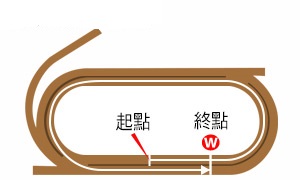 韓國首爾馬場 - 沙地 - 1800米 (左轉)三歲以上馬。配磅︰三歲北半球出生馬121磅；三歲南半球出生馬117磅；四歲及以上北半球出生馬126磅；四歲及以上南半球出生馬125磅。減磅︰雌馬約4.4磅。總獎金 (韓圜)1,000,000,000冠軍570,000,000，亞軍210,000,000，季軍130,000,000，殿軍50,000,000，第五名40,000,000。名次日期賽事名稱、級別及獎金賽事名稱、級別及獎金馬場馬場途程/跑道/場地途程/跑道/場地負磅騎師檔位頭馬時間名次及          勝負距離名次及          勝負距離賠率配備冠軍/亞軍/季軍簡評6/1230/4/17第一班讓賽韓圜110,000,000韓釜山2000 左沙地 好 127Ham Wan Sik92.08.9068.523.6P冠軍衝線  Beolmaui Sin (KOR)  Dongbang Daero (USA)  6/1028/5/17第一班讓賽韓圜110,000,000韓釜山2000 左沙地 好 127Ham Wan Sik52.10.0065.55.5PBuhwarui Banseok (USA)  Match Power (USA)  Beolmaui Sin (KOR)  8/1225/6/17第一班讓賽韓圜110,000,000韓釜山1400 左沙地 好 127Ham Wan Sik21.25.7086.34.3PBathsheba Park (CAN)  Tohamsan (KOR)  Dongbang Daero (USA)  6/96/8/17第一班讓賽韓圜110,000,000韓釜山1200 左沙地 好 125顧林柏41.11.206108.9P超勇勁駒  Cheonji Park (KOR)  Darkest Night (USA)  9/1027/8/17第一班讓賽韓圜110,000,000韓釜山1400 左沙地 好 128顧林柏31.26.40975.4PTariat Tale (USA)  Cheonji Park (KOR)  Mujeok Wonderful (USA)  名次日期賽事名稱、級別及獎金賽事名稱、級別及獎金馬場馬場途程/跑道/場地途程/跑道/場地負磅騎師檔位頭馬時間名次及          勝負距離名次及          勝負距離賠率配備冠軍/亞軍/季軍簡評1/118/1/17第一班讓賽韓圜105,000,000韓釜山1800 左沙地 好 112徐承恩91.54.9012.51.8FP冠軍衝線  Emeth (AUS)  Yuseong Dream (KOR)  1/1212/2/17第一班讓賽韓圜150,000,000韓釜山2000 左沙地 好 112米倉知72.08.3011.52.3FP冠軍衝線  Buhwarui Banseok (USA)  Goliath Marine (KOR)  1/1419/3/17第一班讓賽韓圜150,000,000韓釜山2200 左沙地 好 123米倉知92.21.0012.54.1FP冠軍衝線  Bathsheba Park (CAN)  Buhwarui Banseok (USA)  1/1230/4/17第一班讓賽韓圜110,000,000韓釜山2000 左沙地 好 128米倉知22.08.9011.82.1FP冠軍衝線  Beolmaui Sin (KOR)  Dongbang Daero (USA)  10/149/7/17[G3]Busan Mayor's Cup韓圜500,000,000韓釜山1800 左沙地 好 128米倉知71.53.1010176.5PI'm Your Father (USA)  三晉九  Saengil Gippeum (USA)  名次日期賽事名稱、級別及獎金賽事名稱、級別及獎金馬場馬場途程/跑道/場地途程/跑道/場地負磅騎師檔位頭馬時間名次及          勝負距離名次及          勝負距離賠率配備冠軍/亞軍/季軍簡評11/143/11/16[G1]日本育馬場盃經典賽 三歲以上日圓136,000,000日川崎2100 左泥地 泥濘 126藤井勘一郎112.15.301120.547.5得獎者  北港火山  聽來真  2/1122/11/16[G2]浦和紀念賽 三歲以上日圓59,500,000日浦和2000 左泥地 泥濘 128藤井勘一郎92.07.00246K T Brave (JPN)  翠綠晶石  歡喜跑  1/1415/3/17[G2]大尾光紀念賽 四歲以上日圓54,400,000日船橋2400 左泥地 泥濘 123武豊32.37.80161.6F翠綠晶石  歐陸節拍  Umanojo (JPN)  2/1620/5/17G3平安錦標 四歲以上日圓68,000,000日京都1900 右泥地 標準 128武豊41.55.702416.7Great Pearl (JPN)  翠綠晶石  Meiner Baika (JPN)  2/1628/6/17[G1]帝王賞 四歲以上日圓102,000,000日大井2000 右泥地 泥濘 126戶崎圭太102.04.4021.88.1K T Brave (JPN)  翠綠晶石  得獎者  名次日期賽事名稱、級別及獎金賽事名稱、級別及獎金馬場馬場途程/跑道/場地途程/跑道/場地負磅騎師檔位頭馬時間名次及          勝負距離名次及          勝負距離賠率配備冠軍/亞軍/季軍簡評2/1115/2/17第一班讓賽港元2,500,000港跑馬地1650 右草地 好快 133羅理雅31.39.222頭7.6TT包裝騎士 115  縱橫大地 133  勁趣 115  出閘迅速，但獲許順其自然競跑，居中間之後位置，走內欄。入直路彎時墮退。直路上走內疊，發力上前。最後一百米在馬匹之間衝前，僅敗。3/1222/3/17跑馬地銀瓶 讓賽港元2,500,000港跑馬地1800 右草地 好 130羅理雅21.48.0534.85.8TT萬馬飛騰 115  勁趣 113  縱橫大地 130  出閘普通，未受推策，落後領放馬六個馬位，走第二疊。對面直路上墮退。進入直路時墮居後列。其後走勢強勁，跑入季席。3/99/4/17G2主席錦標港元4,000,000港沙田1600 右草地 好快 123羅理雅11.33.7432.862TT佳龍駒 123  美麗大師 128  縱橫大地 123  自第一檔出閘迅速，落後兩至三個馬位，走內欄。直路彎走內疊節省腳程。接近三百米處時受擠迫。略為上前，跑獲季軍，未能威脅頭兩名馬匹。4/77/5/17G1冠軍一哩賽港元16,000,000港沙田1600 右草地 好快 126布文31.35.2342.532TT詠彩繽紛 126  美麗大師 126  喜蓮獎星 126  出閘迅速，受催策上前，落後領放馬三個馬位，走第二疊。轉直路彎時受催策上前，入直路時看似具爭勝機會。保持勁勢，接近終點時呈現疲態。3/74/6/17G3獅子山錦標 讓賽港元3,000,000港沙田1600 右草地 好快 133韋紀力21.33.9130.86.7TT喜旺寶 116  東方快車 115  縱橫大地 133  出閘迅速，移入內欄，居中間位置，收慢。轉直路彎時受催策上前。入直路時走第四疊。二百五十米處取得領先。最後數步洩氣。名次日期賽事名稱、級別及獎金賽事名稱、級別及獎金馬場馬場途程/跑道/場地途程/跑道/場地負磅騎師檔位頭馬時間名次及          勝負距離名次及          勝負距離賠率配備冠軍/亞軍/季軍簡評5/1226/2/17第一班讓賽韓圜150,000,000韓首爾2000 左沙地 好 115Shane Karlsson72.10.5051143.4PClean Up Joy (USA)  Sotong Sidae (KOR)  Unbeatable (USA)  2/62/4/17第一班讓賽韓圜75,000,000韓首爾1200 左沙地 好 123金庸根51.13.102610PChoegangja (USA)  活力奔跑  Wonder Bolt (USA)  2/1023/4/17第一班讓賽韓圜110,000,000韓首爾1200 左沙地 好 126金庸根41.12.6022.510.6P希勒王  活力奔跑  Holiday Dream (USA)  6/134/6/17[G3]SBS Sports Sprint韓圜250,000,000韓首爾1200 左沙地 好 128金庸根51.11.806543.8P多多益善  Parang Juuibo (USA)  希勒王  5/1115/7/17第一班讓賽韓圜110,000,000韓首爾1200 左沙地 慢 120金庸根61.11.6052.312.4PBest Guy (KOR)  Wonder Bolt (USA)  希勒王  名次日期賽事名稱、級別及獎金賽事名稱、級別及獎金馬場馬場途程/跑道/場地途程/跑道/場地負磅騎師檔位頭馬時間名次及          勝負距離名次及          勝負距離賠率配備冠軍/亞軍/季軍簡評1/117/2/17[G3]佐賀紀念賽 四歲以上日圓34,500,000日佐賀2000 右泥地 軟黏 121川田將雅62.06.70142.9F霧都  Tamuro Miracle (JPN)  Strong Souther (JPN)  4/1626/3/17G3三月錦標 四歲以上 讓賽日圓68,000,000日中山1800 右泥地 好 126柴山雄一121.52.0041.35.8Incantation (JPN)  王之日  牛郎星  2/1615/4/17G3天蠍錦標 四歲以上日圓68,000,000日阪神1800 右泥地 標準 126川田將雅41.49.902213.5Molto Bene (JPN)  霧都  御園天王  12/1620/5/17G3平安錦標 四歲以上日圓68,000,000日京都1900 右泥地 標準 126松山弘平111.55.701212.514.7Great Pearl (JPN)  翠綠晶石  Meiner Baika (JPN)  1/1413/8/17G3榆樹錦標 三歲以上日圓68,000,000日札幌1700 右泥地 泥濘 126岩田康誠21.40.9010.512.2霧都  T M Jinsoku (JPN)  Dream Kirari (USA)  名次日期賽事名稱、級別及獎金賽事名稱、級別及獎金馬場馬場途程/跑道/場地途程/跑道/場地負磅騎師檔位頭馬時間名次及          勝負距離名次及          勝負距離賠率配備冠軍/亞軍/季軍簡評20/211/4/17四歲以上 讓賽英鎊44,268英唐加士達1600 直草地 好軟 133戴圖理171.38.3020475/1芭蕾匯演  交響曲  Candelisa (IRE)  2/1214/4/17全天候一哩錦標賽四歲以上英鎊147,555英嶺飛1600 左膠沙地 標準 131韓立勤31.35.902頸14/1主權債務  民權酋長  絕對治權  4/529/4/17LKing Richard III S. 四歲以上英鎊50,000英萊士達1400 直草地 好快 128咸銘敦31.22.244126/1Home of The Brave (IRE)  得實利  浪子凱曲  2/1223/6/17四歲以上 定磅賽歐元50,000法馬賽蓬德韋福2000 左全天候 標準 130布達德102.05.222頭8.1Porsenna (IRE)  民權酋長  Primero (FR)  1/520/8/17四歲以上 定磅賽歐元28,000法多維爾1900 右膠沙地 標準 132布達德41.55.55111.8F民權酋長  亨利起跑  Ventaron (FR)  名次日期賽事名稱、級別及獎金賽事名稱、級別及獎金馬場馬場途程/跑道/場地途程/跑道/場地負磅騎師檔位頭馬時間名次及          勝負距離名次及          勝負距離賠率配備冠軍/亞軍/季軍簡評3/525/3/17四歲以上 可選擇標售條件讓磅賽美元57,820美雅佳特1664 左泥地 快 123奧天信41.44.1530.82.15FCause I'm Alex (USA)  Zabaione (USA)  老爹發炮  1/76/5/17三歲以上 可選擇標售條件讓磅賽美元67,000美貝蒙園1700 左泥地 好 122華拉士拿71.43.40113.54.15老爹發炮  Becker's Galaxy (USA)  Zabaione (USA)  2/72/7/17Saginaw S. 四歲以上美元100,000美貝蒙園1700 左泥地 快 118華拉素奇11.43.7622.84.95Diversify (USA)  老爹發炮  Gypsum Johnny (USA)  3/927/7/17John Morrissey S. 三歲以上美元100,000美沙拉托加1300 左泥地 泥濘 118羅沙理奧71.17.6532.85Celtic Chaos (USA)  Ostrolenka (USA)  老爹發炮  3/421/8/17Evan Shipman S. 三歲以上美元100,000美沙拉托加1800 左泥地 快 120奧天誠21.47.483234.8Diversify (USA)  Governor Malibu (USA)  老爹發炮  名次日期賽事名稱、級別及獎金賽事名稱、級別及獎金馬場馬場途程/跑道/場地途程/跑道/場地負磅騎師檔位頭馬時間名次及          勝負距離名次及          勝負距離賠率配備冠軍/亞軍/季軍簡評1/1221/1/17第一班讓賽韓圜110,000,000韓首爾2000 左沙地 好 115貝羅域102.10.9013.80.8P三葉草  Strong Road (KOR)  Cheonma (USA)  1/1119/3/17第一班讓賽韓圜150,000,000韓首爾2300 左沙地 好 115貝羅域82.29.70162.3FP三葉草  Hwanggeum Tap (USA)  Best Run (USA)  3/1016/4/17[L]Herald Business Cup韓圜250,000,000韓首爾2000 左沙地 好 126金庸根42.08.203108PClean Up Joy (USA)  Sinjo Daehyeop (USA)  三葉草  2/1128/5/17[L]YTN Cup韓圜250,000,000韓首爾2000 左沙地 好 126金庸根42.09.70246PClean Up Joy (USA)  三葉草  Clean Up Cheonha (USA)  1/89/7/17第一班讓賽韓圜110,000,000韓首爾2000 左沙地 慢 130金庸根12.08.00141.3FP三葉草  Jangsan Cowboy (USA)  Unbeatable (USA)  名次日期賽事名稱、級別及獎金賽事名稱、級別及獎金馬場馬場途程/跑道/場地途程/跑道/場地負磅騎師檔位頭馬時間名次及          勝負距離名次及          勝負距離賠率配備冠軍/亞軍/季軍簡評4/1616/4/17五歲以上 讓賽歐元52,000法尚蒂伊1900 右膠沙地 標準 119宋立奇11.55.1141.333.2Porsenna (IRE)  Geonpi (IRE)  Good Deal (FR)  3/134/5/17四歲以上 雌馬 讓賽歐元52,000法高濱1600 左草地 軟 122Lukas Delozier41.43.3930.510.4BLbretha (FR)  Thisvi (GB)  輕鬆邁步  1/166/6/17四歲以上 雌馬 讓賽歐元52,000法聖格盧1600 左草地 軟 125紀仁安91.47.111111.1B輕鬆邁步  Shaslika (FR)  Karbayane (FR)  1/172/7/17四歲以上 讓賽歐元52,000法聖格盧1600 左草地 好軟 121紀仁安161.39.4610.518.2B輕鬆邁步  Nice to See You (FR)  Millfield (FR)  9/1813/8/17三歲以上 讓賽歐元100,000法多維爾1600 直草地 軟 126紀仁安141.36.549611.4BBlessed Silence (FR)  Sant'Amanza (FR)  Iron Spirit (FR)  名次日期賽事名稱、級別及獎金賽事名稱、級別及獎金馬場馬場途程/跑道/場地途程/跑道/場地負磅騎師檔位頭馬時間名次及          勝負距離名次及          勝負距離賠率配備冠軍/亞軍/季軍簡評4/119/2/17三歲以上 讓賽美元125,000酋美丹2000 左泥地 快 131郭善佳92.04.2543.511/4FP大理岩  (平頭)Etijaah (USA)  (平頭)不形於色  留守前領馬匹之後，八百米一度取得領先位置，七百米挑戰下被超越，最後五百米只能以同速完成。5/84/3/17G1麥通第三輪挑戰賽 三歲以上美元400,000酋美丹2000 左泥地 快 126郭善佳12.04.2059.514/1P長流不息  特殊戰將  反擊聖戰  11/1325/3/17G2高多芬一哩賽 三歲以上美元1,000,000酋美丹1600 左泥地 泥濘 126羅達111.35.621155.366/1P第二夏  旺士  Sharp Azteca (USA)  2/149/7/17[G3]Busan Mayor's Cup 三歲以上韓圜500,000,000韓釜山1800 左沙地 好 128Jo In Kwen101.53.1020.54.9PI'm Your Father (USA)  三晉九  Saengil Gippeum (USA)  2/913/8/17[G3]Owners' Cup 三歲以上韓圜500,000,000韓釜山1600 左沙地 好 126Lim Sung Sil31.38.20211.3FP強力快刀  三晉九  Doraon Hyeonpyo (KOR)  